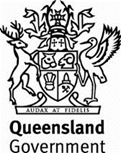 Annexure MRS10.1 (July 2020)Annexure MRS10.1 (July 2020)Annexure MRS10.1 (July 2020)Annexure MRS10.1 (July 2020)Annexure MRS10.1 (July 2020)Annexure MRS10.1 (July 2020)Plant-Mixed Lightly Bound PavementsPlant-Mixed Lightly Bound PavementsPlant-Mixed Lightly Bound PavementsPlant-Mixed Lightly Bound PavementsPlant-Mixed Lightly Bound PavementsPlant-Mixed Lightly Bound PavementsSpecific Contract RequirementsSpecific Contract RequirementsSpecific Contract RequirementsSpecific Contract RequirementsSpecific Contract RequirementsSpecific Contract RequirementsContract Number Contract Number Contract Number Note:Note:Clause references within brackets in this Annexure refer to Clauses in the parent Specification MRS10 unless otherwise noted.Clause references within brackets in this Annexure refer to Clauses in the parent Specification MRS10 unless otherwise noted.Clause references within brackets in this Annexure refer to Clauses in the parent Specification MRS10 unless otherwise noted.Clause references within brackets in this Annexure refer to Clauses in the parent Specification MRS10 unless otherwise noted.Clause references within brackets in this Annexure refer to Clauses in the parent Specification MRS10 unless otherwise noted.Clause references within brackets in this Annexure refer to Clauses in the parent Specification MRS10 unless otherwise noted.Clause references within brackets in this Annexure refer to Clauses in the parent Specification MRS10 unless otherwise noted.Clause references within brackets in this Annexure refer to Clauses in the parent Specification MRS10 unless otherwise noted.Additional payment for a higher standard of surface evenness (Clause 4)Additional payment for a higher standard of surface evenness (Clause 4)Additional payment for a higher standard of surface evenness (Clause 4)Additional payment for a higher standard of surface evenness (Clause 4)Additional payment for a higher standard of surface evenness (Clause 4)Additional payment for a higher standard of surface evenness (Clause 4)Additional payment for a higher standard of surface evenness (Clause 4)Additional payment for a higher standard of surface evenness (Clause 4)Additional payment for a higher standard of surface evenness (Clause 4)Additional payment for a higher standard of surface evenness shall applyAdditional payment for a higher standard of surface evenness shall applyAdditional payment for a higher standard of surface evenness shall applyYesNo